ЗАТВЕРДЖЕНО 
розпорядженням Кабінету Міністрів України 
від 22 квітня 2020 р. № 482-рПЕРСПЕКТИВНИЙ ПЛАН
формування територій громад Тернопільської області1. Графічна частина (карта Тернопільської області):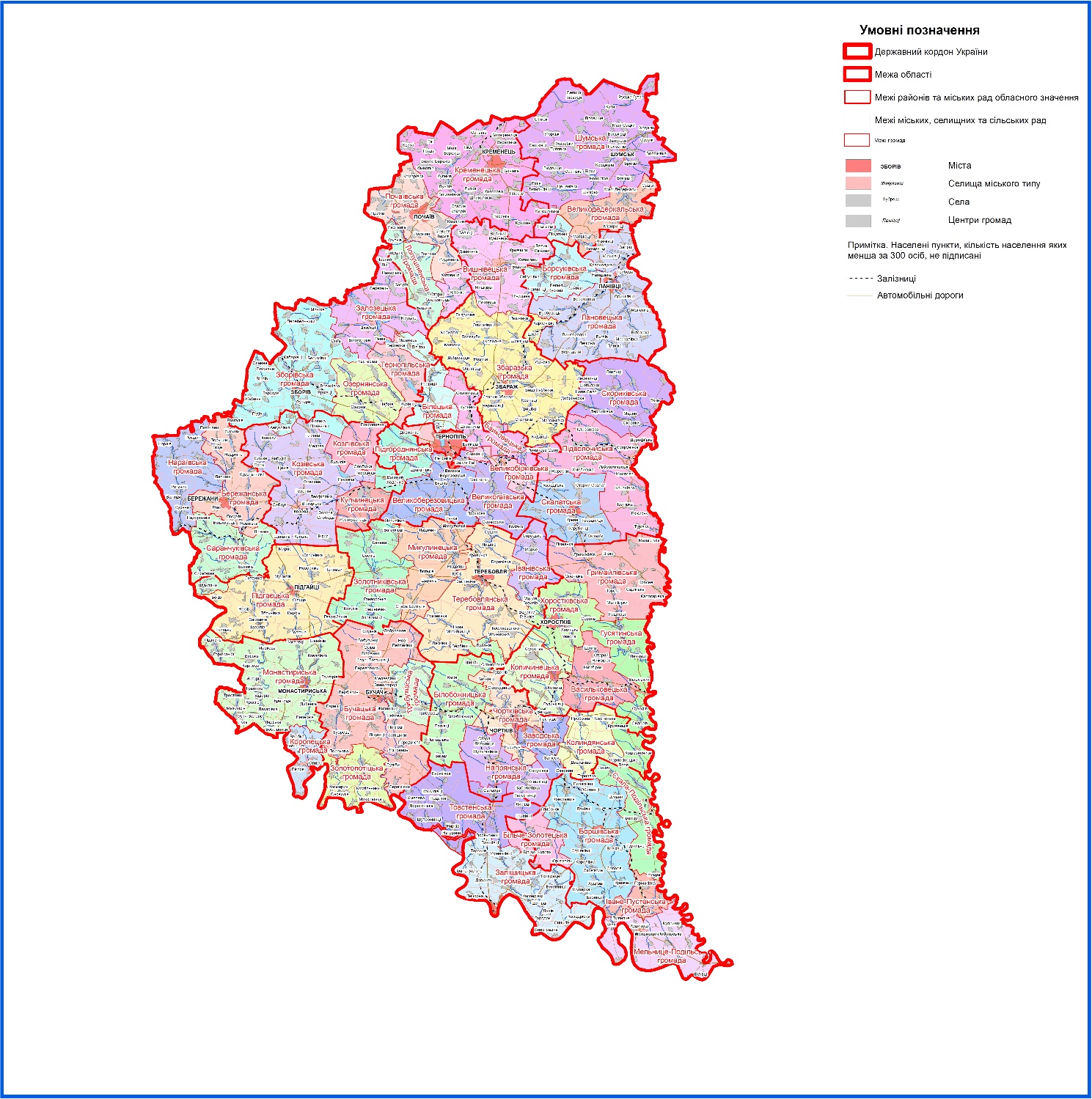 2. Перелік спроможних територіальних громад Тернопільської області:Назва територіальної громадиКод населеного пункту - адміністративного центру територіальної громади згідно з КОАТУУНазва населеного пункту -адміністративного центру територіальної громадиНазви територіальних громад, що входять до складу спроможної територіальної громадиНазва району чи міста обласного значення, до якого входить адміністративний центр територіальної громадиНараївська6120485101с. НараївНараївська Вербівська Курянівська Лапшинська Підвисоцька Рекшинська РогачинськаБережанський район Саранчуківська6120487901с. СаранчукиСаранчуківська Божиківська Вільховецька Котівська Літятинська Мечищівська Рибниківська Слов’ятинська Тростянецька Шумлянська (Підгаєцький район)-“-Більче-Золотецька6120880901с. Більче-ЗолотеБільче-ЗолотецькаМишківська (Заліщицький район)ОлексинcькаШершенівська Борщівський районБорщівська6120810100м. БорщівБорщівськаБабинецькаВерхняківськаВисічанськаВовковецькаГлибочецькаЖилинськаКоролівськаКривченськаЛанівецькаМушкатівськаОзерянськаПилатківськаПищатинськаСапогівськаСков’ятинськаСтрілковецькаЦиганськаШупарська -“-Іване-Пустенська6120883201с. Іване-ПустеІване-ПустенськаГермаківськаЗаліськаПилипченськаБорщівський районМельнице-Подільська6120855400смт Мельниця-ПодільськаМельнице-ПодільськаВигодськаВільховецькаГорошівськаДзвиняцькаДністровськаЗбручанськаКудринецькаПанівецькаУрожайнівськаУстянськаХудиківська -“-Скала-Подільська6120855700смт Скала-ПодільськаСкала-ПодільськаБурдяківськаГуштинськаІванківськаЛосяцькаНиврянськаТурильченська-“-Бучацька6121210100м. БучачБучацькаБариськаБерем’янськаБобулинськаДобропільськаДулібівськаЖизномирськаЖниборідська ЗаривинецькаЗеленськаЗубрецькаКиданівськаЛіщанецькаНовопетликівськаОзерянськаОсовецькаПереволоцькаПорохівськаПередмістянськаПідзамочківськаРіпинецькаСороківськаСтаропетликівськаЯзловецькаБучацький районЗолотопотіцька6121255500смт Золотий ПотікЗолотопотіцькаВозилівськаКосмиринськаКостільницькаМиколаївськаРусилівськаСновидівськаСкомороськаСоколівськаСтінківськаБучацький районТрибухівська6121282001с. ТрибухівціТрибухівськаМедведівськаПишківськаПилявськаЦвітівська-“-Васильковецька6121680401с. ВасильківціВасильковецькаЖабинецька КоцюбинськаКрогулецькаНижбірківськаСтаронижбірківськаЧабарівськаЦеліївська Гусятинський район Гримайлівська6121655400смт ГримайлівГримайлівськаВікнянськаГлібівськаЗеленівськаКалагарівськаКрасненськаЛежанівськаМалобірківськаМалолуцькаПізнанськаРаштовецькаСаджівецькаТовстенська-“-Гусятинська6121655100смт ГусятинГусятинськаБосирівська (Чортківський район)ВільхівчицькаГородницькаКоцюбинчицька (Чортківський район)Кривеньківська (Чортківський район)ЛичковецькаПостолівськаСамолусківськаСидорівськаСокиринецька (Чортківський район)Суходільська -“-Копичинецька6121610400м. КопичинціКопичинецькаГадинківськаКотівськаМайданськаОришківськаСухоставськаТудорівськаЯблунівськаГусятинський районХоростківська6121611000м. ХоростківХоростківськаВеликоговилівська (Теребовлянський район)КлювинськаПеремилівськаСороківськаУвислівськаХлопівська -“-Заліщицька6122010100м. ЗаліщикиЗаліщицькаБедриківськаБлищанськаВинятинськаГородоцькаДзвиняцькаДобрівлянськаДунівськаДуплиськаЗеленогайськаЗозулинськаІвано-ЗолотівськаКасперівськаКолодрібськаКулаківськаНовосілківськаСиньківськаТорськівськаУгриньківськаЗаліщицький районТовстенська6122055500смт ТовстеТовстенськаБуряківськаВорвулинськаГоловчинськаДорогичівськаКошилівськаЛисівськаЛитячівськаНирківськаПодільськаСадківськаСвидівська (Чортківський район)СлобідськаСолоненськаУстечківськаХмелівськаШипівецькаШутроминськаЗаліщицький районВишнівецька6122455300смт ВишнівецьВишнівецькаБодаківськаБутинськаВеликовікнинськаВеликокунинецькаДзвинячанськаЗалісецькаКоханівськаЛозівськаМлинівецька (Кременецький район)РаковецькаСтаровишнівецькаУстечківська (Кременецький район)Збаразький районЗбаразька6122410100м. ЗбаражЗбаразькаБазаринськаВищелуб’янськаГніздичненськаДоброводівськаДобромірківськаЗалужанськаЗарудянськаЗарубинськаІванчанськаКапустинськаКарначівська (Лановецький район)КиданецькаКобильськаКолодненськаКрасносільськаКретівськаМаксимівськаНижчелуб’янськаНовиківськаСинявськаСтарозбаразькаСтриївськаЧернихівецькаШилівськаШимковецька -“-Залозецька6122655300смт ЗалізціЗалозецькаБілоголівськаГає-РозтоцькаГаї-за-РудівськаЗагір’янськаМильнівськаПанасівськаРатищівськаРенівськаСеретецькаТростянецькаЧистопадівськаЗборівський районЗборівська6122610100м. ЗборівЗборівськаАвгустівська (Козівський район)БеримівськаБзовицькаВеликоплавучанська (Козівський район)ВірлівськаВовчківськаГарбузівськаГодівськаГукалівськаЗарудянська КабаровецькаКальненськаМлиновецькаОліївськаПерепельницькаПліснянськаПогрібецькаРозгадівськаСлавнянськаЯрославицькаЯрчовецька -“-Озернянська6122686701с. ОзернаОзернянськаБогданівськаВисиповецькаНестерівськаОсташівськаЦебрівська Зборівський районКозівська6123055100смт КозоваКозівськаБишківськаБудилівськаВибудівськаВівсянськаВікторівськаГеленківськаГлинськаГородищенськаДибщенськаЗолотослобідськаКальненськаКозівківськаКонюхівськаКривенськаМалоплавучанськаОлесинськаПлотичанськаПотіцькаТеофіпільськаЦенівськаЩепанівськаКозівський районКозлівська6123055400смт КозлівКозлівськаПокропивнянськаСлобідківськаТаурівська-“-Купчинецька6123085601с. КупчинціКупчинецькаДенисівськаІшківськаЯструбівська-“-Лопушненська6123484401с. ЛопушнеЛопушненськаБашуківськаВеликогорянськаРозтоцькаСтароолексинецькаКременецький районПочаївська6123410500м. ПочаївПочаївськаБудківськаЛідихівськаЛосятинськаРидомильськаСтаропочаївськаСтаротаразька -“-Борсуківська6123880601с. БорсукиБорсуківськаБорщівськаВеликокусковецькаПередмірськаПіщатинська (Шумський район)СнігурівськаЧайчинецькаЛановецький район Лановецька6123810100м. ЛанівціЛановецькаБережанськаБілозірськаБуглівськаВанжулівськаВербовецькаВерещаківськаВишгородоцькаВлащинецькаГриньківськаЗагірцівськаІванковецькаКраснолуцькаЛопушненськаМалобілківськаМолотківськаМоскалівськаПечірнянськаЮськовецькаЯкимівська -“-Коропецька6124255500смт КоропецьКоропецькаВербківськаВістрянськаГориглядівськаСадівська Монастириський районМонастириська6124210100м. Монасти-риськаМонастириськаБертниківськаВелеснівськаВисоцькаГончарівськаГорішньослобідськаГорожанськаГранітненськаГригорівськаДоброводівськаДубенківськаЗавадівськаЗадарівськаЗаставецькаКовалівськаКомарівськаКрасіївськаКриницькаЛазарівськаЛядськаОлешівськаПідліснянськаТростянецькаУстя-ЗеленськаЧехівськаШвейківськаЯргорівська-“-Підволочиська6124655100смт Підволо-чиськПідволочиськаБогданівськаГалущинськаДорофіївськаЖеребківськаІванівськаКам’янківськаКачанівськаКлебанівськаМисловецькаОріховецькаРожиськаСтароміщинськаСупранівськаТурівськаХмелиськівськаЧернилівськаПідволочиський районСкалатська6124610500м. СкалатСкалатськаГородницькаЗарубинецькаКолодіївськаКривенськаМагдалівськаНовосілківськаОстап’ївськаПодільськаСтароскалатська -“-Скориківська6124687101с. СкорикиСкориківськаВоробіївськаГнилицькаКошляківськаЛисичинськаНовосільськаПальчинськаТерпилівськаТоківська Підволочиський районПідгаєцька6124810100м. ПідгайціПідгаєцькаБілокриницькаБоківськаБронгалівськаВербівськаГалицькаГнильченськаГолгочанськаЗавалівськаЛисецькаЛитвинівськаМирненськаМозолівськаМужилівськаНовосілківськаНосівськаПоплавськаСільцівськаСтароміськаУгринівськаЮстинівськаПідгаєцький районЗолотниківська6125083601с. ЗолотникиЗолотниківськаБагатківськаБенівськаБурканівськаВишнівчицькаГайворонківськаГвардійськаЗарваницькаКотузівськаМаловодівськаНадрічненськаСемиківськаСоколівськаСоснівськаТеребовлянський район Іванівська6125084101с. ІванівкаІванівськаГлещавськаІлавченськаСороцька-“-Микулинецька6125055400смт МикулинціМикулинецькаДарахівськаДворічанськаДружбівськаЗаздрівськаЛадичинськаРіздвянівськаСтрусівськаХмелівськаТеребовлянський районТеребовлянська6125010100м. ТеребовляТеребовлянськаВербовецькаДовгенськаДолинськаКобиловолоцькаКровинківськаЛасковецькаЛошнівськаМогильницькаМшанецькаОстрівецькаПідгайчицькаПлебанівськаРоманівськаСущинська-“-Байковецька6125280601с. БайківціБайковецькаГаї-ШевченківськаДубовецькаЛозівськаОхримівська (Збаразький район)РоманівськаРомановоселівська (Збаразький район)СтегниківськаСтупківськаЧернелево-РуськаШляхтинецькаТернопільський районБілецька6125280701с. БілаБілецькаВеликоглибочецькаІвачеводолішнівськаІгровицькаМшанецька (Зборівський район)ПлотицькаЧистилівська-“-Великоберезовицька6125255200смт Велика БерезовицяВеликоберезовицька
(у складі смт Велика Березовиця)БуцнівськаВеликолуцькаЙосипівськаМар’янівськаМиролюбівськаМишковицькаНастасівськаОстрівськаПетриківськаТернопільський районВеликобірківська6125255400смт Великі БіркиВеликобірківськаМалоходачківськаСмиковецька-“-Великогаївська6125281701с. Великі ГаїВеликогаївськаБаворівськаВеликоберезовицька 
(у складі с. Кип’ячка) ГрабовецькаДичківськаКозівськаСкоморохівськаТовстолузька-“-Підгороднянська6125286901с. ПідгороднеПідгороднянськаВеликоходачківська (Козівський район)ДовжанськаДомаморицькаДраганівськаПочапинська-“-Білобожницька6125580701с. БілобожницяБілобожницькаБазарськаБуданівська (Теребовлянський район)ДжуринськаЗвиняцькаКосівськаПалашівськаПолівецькаРидодубівськаРомашівськаЧортківський районЗаводська6125555700смт ЗаводськеЗаводськаЗалісянськаУгринськаШвайківськаШманьківськаШманьківчицька Колиндянська6125584501с. КолиндяниКолиндянськаВеликочорнокінецькаДавидківськаМалочорнокінецькаПробіжнянськаТарнавськаТовстеньківськаЧорнокінецько-ВолянськаЧортківський районНагірянська6125585901с-ще НагірянкаНагірянськаЗаболотівськаКапустинськаМилівецькаМухавськаСосулівськаСтароягільницькаУлашківськаШульганівськаЯгільницька-“-Великодедеркальська6125881801с. Великі ДедеркалиВеликодедеркальськаВеликозагайцівськаМатвіївськаМізюринськаРадошівськаСадківськаТемногаєцькаШкроботівськаШумський районШумська6125810100м. ШумськШумськаАндрушівськаБиковецькаБоложівськаБриківськаВаськовецькаВілійськаЖолобківськаЗалісцівськаІловицькаКордишівськаЛітовищенськаЛюдвищенськаОнишковецькаПотуторівськаРохманівськаСоснівськаСтіжоцькаСуразькаТилявськаУгорськаЦеценівськаШумбарська -“-Бережанська6110500000м. БережаниБережанськаБіщівськаЖовнівськаЖуківськаКуропатницькаНадрічнянськаПотуторськаПосухівськаУрманськаШибалинськам. БережаниКременецька6110700000м. КременецьКременецькаБілокриницькаВеликобережецькаВеликомлинівецькаГаївськаГоринськаДунаївськаЖолобівськаКатеринівськаКолосівськаКрижівськаПідгаєцька 
(Шумський район)ПлосківськаПопівецькаСапанівськаЧугалівськаШпиколосівськам. КременецьТернопільська6110100000м. ТернопільТернопільськаГородищенська (Зборівський район)Кобзарівська (Зборівський район)Куровецька (Зборівський район)Малашовецька (Зборівський район)Чернихівська (Зборівський район)м. ТернопільЧортківська6110300000м. ЧортківЧортківськаБичківськаБілівськаГорішньовигнанськаПастушівськаРосохацькаСкородинськам. Чортків 